Муниципальное бюджетноеобщеобразовательное учреждениеВерхнесоленовская  средняяобщеобразовательная школа                                       Специалисту Отделом Образования 347787, Ростовская область,Веселовский район, х. Нижнесоленый,                      Дозиной Н.Э.ул. К.Мустафаева 1тел.   (258) 6-49-73факс  (258) 6-49-73E-mail:  MouVerSolyonySchool@rambler.ruот  08.04.2015 г.  №  92Информация об участии в акции «70 дней добрых дел к 70-летию Великой Победы» за март в МБОУ Верхнесоленовская СОШ.5.03.2015г. открытый классный час «Великая Победа» 7 а класс Смаилова А.Д.12.03.2015г. открытое общешкольное мероприятие «Женщины войны» Стомина А.Н.18.03.2015г. участие в районном конкурсе баннеров, посвященных 70-летию Победы Стрельцов А.В. и отряд ЮИД «Светофор»19.03.2015г. участие в районном конкурсе экскурсионных проектов по памятным местам. Улиханян Карен ученик 8 класса стал победителем (руководитель Бухвал Е.А.)31.03.2015г. участвовали в районном конкурсе «Россия молодая» в номинации школьная газета и Карта Памяти, посвященная 70-летию Победы. (призеры, руководитель Токарчук Т.В. и отряд «Объектив»)27.03.2015г. выставка-конкурс экспозиций, посвященных 70-летию Великой Победы. (руководитель Дьячкова Н.А.)31.03.2015г отправлена работа на областной конкурс декоративно-прикладного искусства «Я помню. Я горжусь»3.04.2015г участвовали в работе Молодежной Губернаторской команд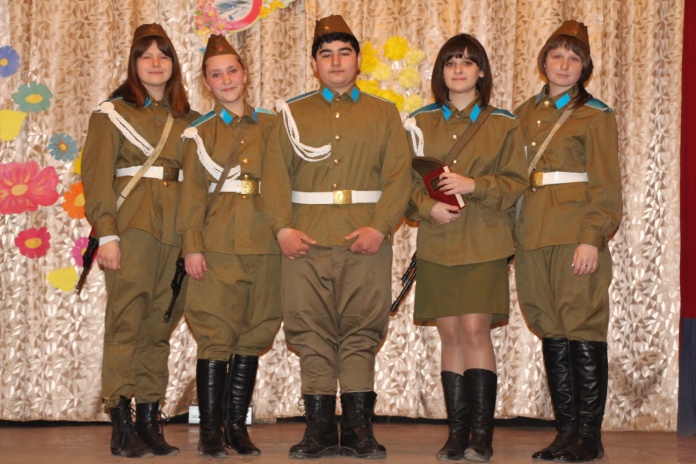 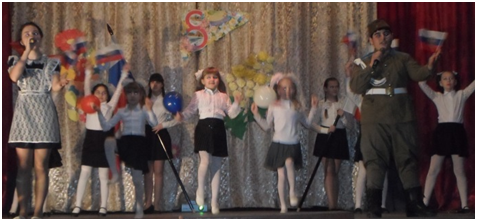 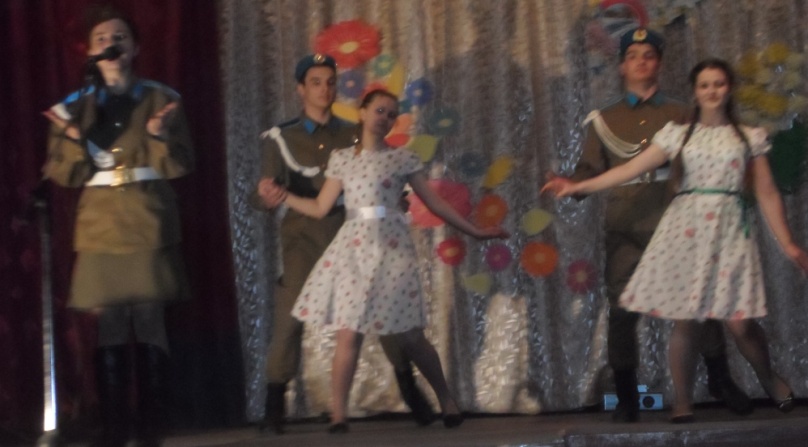 Открытое общешкольное мероприятие «Женщины войны»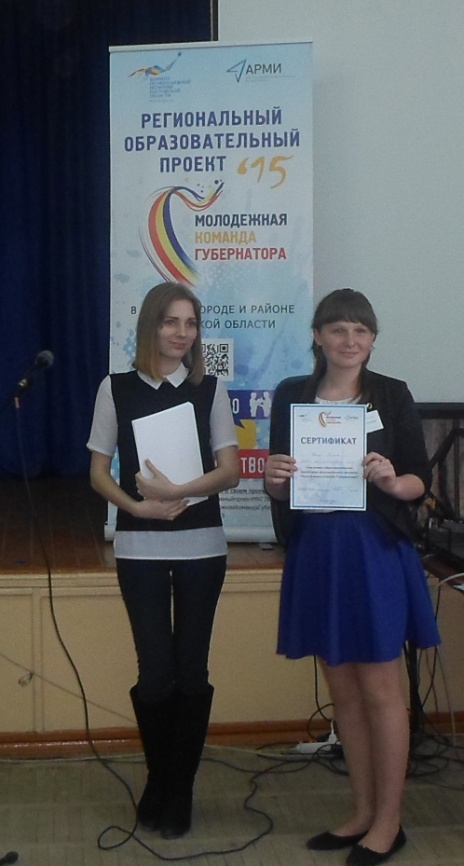 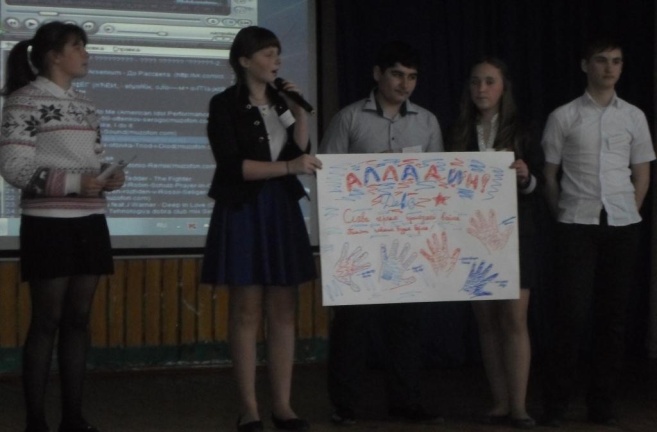   Работа в молодежной губернаторской команде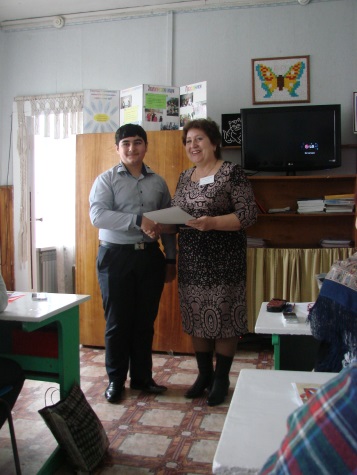 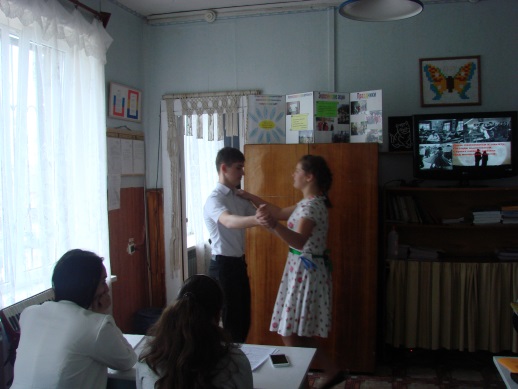 Участие в конкурсе «Социальных проектов» «Экскурсионный проект»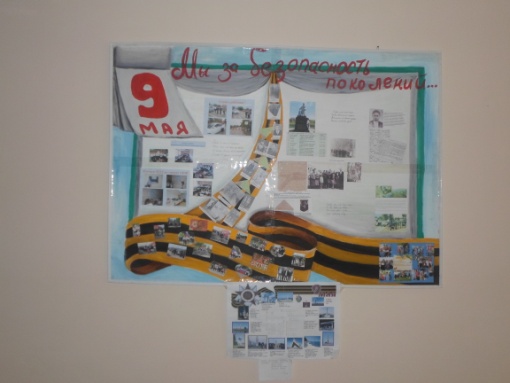 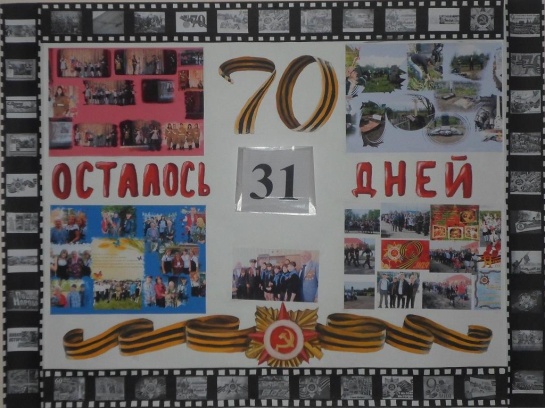 Участие в районном конкурсе  баннеров, посвященных 70 летию победы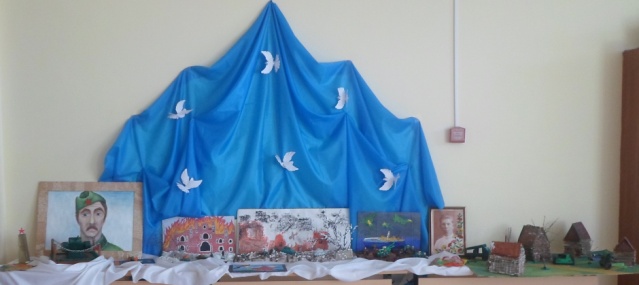 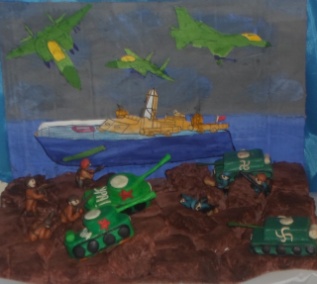 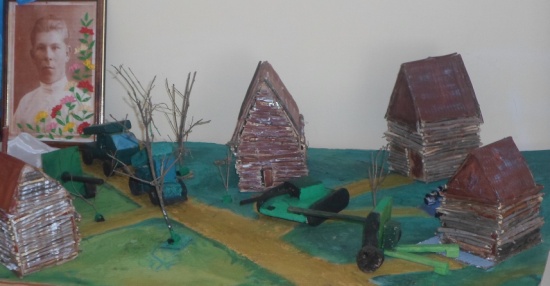 